Name of journal: World Journal of GastroenterologyESPS Manuscript NO: 29064Manuscript type: ORIGINAL ARTICLEObservational StudyRelationship between ghrelin, Helicobacter pylori and gastric mucosal atrophy in hemodialysis patientsIchikawa H et al. Ghrelin in hemodialysis patientsHitomi Ichikawa, Mitsushige Sugimoto, Yukitoshi Sakao, Shu Sahara, Naro Ohashi, Akihiko Kato, Ken Sugimoto, Takahisa Furuta, Akira Andoh, Tadashi Sakao, Hideo YasudaHitomi Ichikawa, Mitsushige Sugimoto, Yukitoshi Sakao, Shu Sahara, Naro Ohashi, Ken Sugimoto, Hideo Yasuda, First Department of Medicine, Hamamatsu University School of Medicine, Hamamatsu, Shizuoka 431-3192, JapanAkihiko Kato, Blood Purification Unit, Hamamatsu University School of Medicine, Hamamatsu, Shizuoka 431-3192, JapanTakahisa Furuta, Center for Clinical Research, Hamamatsu University School of Medicine, Hamamatsu, Shizuoka 431-3192, Japan Yukitoshi Sakao, Tadashi Sakao, Hamana Clinic, Hamamatsu, Shizuoka 434-0037, JapanAkira Andoh, Department of Gastroenterology, Shiga University of Medical Science Hospital, Otsu, Shiga 520-2192, JapanMitsushige Sugimoto, Division of Digestive Endoscopy, Shiga University of Medical Science Hospital, Otsu, Shiga 520-2192, JapanAuthor contributions: Ichikawa H, Sugimoto M, Sakao Y, Sahara S, Ohashi N and Yasuda H contributed to study conception and design; Ichikawa H, Sakao Y, Ohashi N and Sakao T contributed to data acquisition; Ichikawa H, Sugimoto M, and Sakao Y contributed to data analysis and interpretation: Ichikawa H and Sugimoto M wrote the paper; Kato A, Sugimoto K, Furuta T and Andoh A contributed to editing. Supported by the Japanese Association of Dialysis Physicians, No. 2014-2.Institutional review board statement: The study was reviewed and approved by the Institutional Review Board of Hamamatsu University School of Medicine.Informed consent statement: All study patients provided informed written consent prior to study enrollment.Conflicts-of-interest statement: None of the authors have any conflicts of interest related to this study.Data sharing statement: No additional data are available.Open-Access: This article is an open-access article which was selected by an in-house editor and fully peer-reviewed by external reviewers. It is distributed in accordance with the Creative Commons Attribution Non Commercial (CC BY-NC 4.0) license, which permits others to distribute, remix, adapt, build upon this work non-commercially, and license their derivative works on different terms, provided the original work is properly cited and the use is non-commercial. See: http://creativecommons.org/licenses/by-nc/4.0/Manuscript source: Invited manuscriptCorrespondence to: Mitsushige Sugimoto, MD, PhD, Division of Digestive Endoscopy, Shiga University of Medical Science Hospital, Seta Tsukinowa-cho, Otsu, Shiga 520-2192, Japan. sugimo@belle.shiga-med.ac.jpTelephone: +81-77-5482618Fax: +81-77-5482618Received: July 27, 2016Peer-review started: August 1, 2016First decision: August 22, 2016Revised: October 18, 2016Accepted: November 12, 2016Article in press:Published online:AbstractAimTo investigate the relationship between plasma ghrelin level, Helicobacter pylori (H. pylori) infection status and the severity of atrophy in hemodialysis patients.MethodsOne hundred eights patients who received hemodialysis and 13 non-hemodialysis H. pylori-negative controls underwent gastroduodenoscopy to evaluate the severity of gastric atrophy. Serum levels of pepsinogen (PG) were measured as serum markers of gastric atrophy. H. pylori infection was evaluated by anti-H. pylori IgG antibody, rapid urease test and culture test. We classified H. pylori infection status as non-infection, present infection and past infection. In addition, plasma acyl-ghrelin and desacyl-ghrelin levels were measured by enzyme-linked immunosorbent assay. ResultsInfection rate of H. pylori was 45.4% (49/108). Acyl-ghrelin level in the non-infection group (39.4 ± 23.0 fmol/ml) was significantly higher than in the past (23.4 ± 19.9 fmol/ml, p = 0.005) and present infection groups (19.5 ± 14.0 fmol/ml, p < 0.001). Furthermore, desacyl-ghrelin level in the non-infection group (353.2 ± 190.2 fmol/ml) was significantly higher than those in the past (234.9 ± 137.5 fmol/ml, p = 0.008) and present infection groups (211.8 ± 124.2 fmol/ml, p < 0.001). Acyl-ghrelin was positively correlated with the PG I level and PG I/II ratio (|R| = 0.484, p < 0.001 and |R| = 0.403, p < 0.001, respectively). Both ghrelins were significantly decreased in accordance with the progress of endoscopic atrophy (both p < 0.001) and acyl-ghrelin was significantly lower in patients with mild, moderate and severe atrophy (24.5 ± 23.1 fmol/ml, 20.2 ± 14.9 fmol/ml and 18.3 ± 11.8 fmol/ml) than in those with non-atrophy (39.4 ± 22.2 fmol/ml, p = 0.039, p = 0.002 and p < 0.001, respectively).ConclusionIn hemodialysis patients, plasma ghrelin level was associated with the endoscopic and serological severity of atrophy related to H. pylori infection.Key words: acyl ghrelin; des-acyl ghrelin; Helicobacter pylori; hemodialysis; pepsinogen© The Author(s) 2016. Published by Baishideng Publishing Group Inc. All rights reserved.Core tips: Ghrelin enhances the orexigenic effect, protein anabolism, anti-inflammatory actions and cardiovascular protection in hemodialysis patients. Helicobacter pylori (H. pylori) infection and gastric mucosal atrophy affect ghrelin level in subjects with normal renal function. However, it is unclear whether ghrelin in hemodialysis patients relates to H. pylori status or gastric mucosal atrophy. This study demonstrated that plasma ghrelin level was associated with endoscopic and serological severity of atrophy related with H. pylori infection in hemodalysis patients. Therefore, eradication therapy of H. pylori before the progression of atrophy might improve ghrelin level associated with nutrition status, such as protein-energy wasting.Ichikawa H, Sugimoto M, Sakao Y, Sahara S, Ohashi N, Kato A, Sugimoto K, Furuta T, Andoh A, Sakao T, Yasuda H. Relationship between ghrelin, Helicobacter pylori and gastric mucosal atrophy in hemodialysis patients. World J Gastroenterol 2016; In pressINTRODUCTIONThe number of end-stage kidney disease patients receiving hemodialysis is more than 1.1 million worldwide, and the size of this population is expanding at a rate of 7% per year with the progress in medical and hemodialysis machine technique[1]. Hemodialysis patients often suffer from gastrointestinal conditions such as bleeding, peptic ulcer, gastric cancer and other severe abdominal symptoms during their long treatment period. Helicobacter pylori (H. pylori) infection causes atrophic gastritis, peptic ulcer and gastric cancer[2-5], and is thought to be one of the major risk factors for gastrointestinal morbidity in hemodialysis patients. However, a recent report noted that the prevalence of H. pylori infection in hemodialysis patients was significantly lower than in subjects with normal renal function[6]. It is therefore necessary to investigate whether the actual condition of gastroduodenal diseases in hemodialysis patients relates to H. pylori infection.Hemodialysis patients have many risk factors that affect mortality, such as traditional cardiovascular risk factors, chronic inflammation and nutritional disturbance[7]. Among these risk factors, the state of metabolic and nutritional derangement, called protein-energy wasting (PEW), has a major impact on mortality in these patients[8,9]. PEW is defined as a state of decreased body stores of protein and energy fuels (body protein and fat masses) and is diagnosed if three features are present: (1) abnormal nutrition markers (i.e., low serum levels of albumin, transthyretin or cholesterol); (2) reduced body mass (i.e., low or reduced body or fat mass or weight loss with reduced intake of protein and energy); and (3) reduced muscle mass (i.e., muscle wasting or sarcopenia, and reduced mid-arm muscle circumference)[10]. Recently, it was suggested that ghrelin, an orexigenic peptide released primarily from endocrine cells in the stomach, is important in the pathogenesis of PEW in hemodialysis patients[7,11,12]. Ghrelin has multiple favorable functions including enhancement of orexigenic effect, protein anabolism, anti-inflammatory actions, and cardiovascular protection[11,13,14]. In general, plasma ghrelin level increases after fasting and decreases after eating and plasma ghrelin level was found to associate with nutritional disorder in patients with advanced-stage cancer and anorexia nervosa[14]. A low ghrelin level increases the risk of cardiovascular mortality and morbidity in hemodialysis patients[15], and in recent clinical trials, administration of ghrelin improved appetite and food intake in dialysis patients[16,17]. The usefulness of monitoring plasma ghrelin at fixed intervals as a biomarker for mortality in hemodialysis patients has been proven[7]. Therefore, we think that it is important to know what factors could influence the ghrelin level in dialysis patients.H. pylori-positive patients have low levels of gastric mucosal and/or plasma ghrelin and a small number of ghrelin-positive cells in the gastric mucosa[18]. Although, in subjects with normal renal function, the relationship between plasma ghrelin level and the severity of gastric mucosal atrophy is observed[18], the association between ghrelin level and H. pylori infection and between ghrelin level and severity of gastric mucosal atrophy in hemodialysis patients is unknown.Clarifying the factors associated with PEW in hemodialysis patients is important in improving prognosis. We therefore investigated the relationship among plasma ghrelin level, H. pylori status and endoscopic and serological gastric mucosal atrophy in hemodialysis patients.MATERIALS AND METHODSApproval for the study protocol was given in advance by the Institutional Review Board of Hamamatsu University School of Medicine (Number: 23-185) and written informed consent was obtained from patients enrolled in this study. The registration number of this clinical research is UMIN 000023336.SubjectsOne hundred eight patients receiving maintenance hemodialysis at 8 Dialysis center in Shizuoka, Japan (Sanaru Sun-Clinic, Sano Clinic, Yamashita Clinic, Tadokoro Clinic, Hiryu Clinic, Sanarudai Asahi-Clinic, Satsuki no Mori Clinic and Hamana clinic), who had received regular hemodialysis for 4 h three times per week and 13 non-hemodialysis H. pylori-negative control subjects (eGFR > 50) in Hamamatsu University School of Medicine Hospital were enrolled in this study. After written informed consent was obtained, all hemodialysis patients and control subjects underwent gastroduodenoscopy and blood samples were taken for measurement of plasma ghrelin level on a non-dialysis day. Of 108 hemodialysis patients, 78 patients who received regular hemodialysis at Hamana clinic (Hamamatsu, Japan) was used in previous report which investigated associations with plasma grhrelin level and gastric mucosal atoprophy as single center study[19]. In this study, because previous our study could not show significant association with grhrelin level and present H. pylori infection (present infection and present non-infection including of non-infection and past infection), we focused in associations with plasma grhrelin level and infection status of H. pylori (non-infection, past infection and present infection) and we did as multicenter trial.Exclusion criteria were a history of H. pylori eradication, history of　gastrectomy, significant clinical illness (e.g., cancer) and lack of informed consent. Assay of plasma ghrelin levelsBlood samples were taken from all patients while fasting on the morning of a non-dialysis day. Samples were collected in an aprotinin/EDTA-containing tube and immediately centrifuged at 1500 × g for 15 min at 4 oC. The resultant plasma was agitated with the addition of 1 mol/l hydrochloric acid equal to one-tenth of the plasma volume and stored at -80 oC until assay. We used a two-site sandwich enzyme-linked immunosorbent assay specific for acyl ghrelin and des-acyl ghrelin (Active Ghrelin ELISA Kit and Des-acyl Ghrelin ELISA Kit, SCETI, Tokyo, Japan). Diagnosis of H. pylori infection and assessment of gastric mucosal atrophyThe diagnosis of H. pylori infection was achieved with an anti-H. pylori IgG serological test (E plate Eiken H. pylori antibody®; Eiken Chemical Co. Ltd., Tochigi, Japan), a rapid urease test (RUT) (Helicocheck®; Otsuka Co., Tokyo, Japan) and culture test (E-MR82; Eiken Chemical Co, Ltd., Tochigi, Japan). When positive results were observed with at least one of the detection systems, we diagnosed as positive for H. pylori. We classified H. pylori infection status into three groups: present infection (positive results were observed with at least one of the detection systems), past infection (negative with all three detection systems and positive for endoscopic gastric mucosal atrophy) and non-infection (negative with all three detection systems and no endoscopic gastric mucosal atrophy) (Table 1). Past infection group had not been received previously H. pylori eradication therapy with proton pump inhibitor and two kinds of antimicrobial agents. Hemodialysis patients in this group were considered to be naturally eradicated H. pylori infection without receiving eradication therapy. Endoscopic diagnosis of gastric mucosal atrophy was shown significant correlations with morphological and histological diagnosis[20,21]. In addition, because 30% of hemodialysis patients enrolled in this study were taking anti-coagulant agents, we diagnosed gastric mucosal atrophic by endoscopic findings, not pathological evaluation using gastric biopsy specimens, to prevet hemorrgage events. The endoscopic gastric mucosal atrophic pattern was evaluated according to the Kimura–Takemoto classification and expressed in six grades: Close (C)-I, C-II, C-III, Open (O)-I, O-II and O-III[22]. We categorized the severity of gastric mucosal atrophy into four groups as follows: non-atrophy; mild, C-l and C-II; moderate, C-lll and O-l; severe, O-ll and O-lll. Assay of serum pepsinogen levelsSerum levels of PG I and PG II were measured using a commercially available kit (Pepsinogen CLEIA®; Fuji Rebio. Ltd, Tokyo, Japan) by chemiluminescence enzyme immunoassay (EIA), and PG I/PG II ratio was calculated as a serological marker of gastric mucosal atrophy[23].Statistical analysesNormally numerical values were expressed as mean ± standard deviation (SD). Statistical differences in plasma ghrelin levels and serum pepsinogen levels among subgroups were assessed using one-way ANOVA (analysis of variance) with Scheffe’s multiple comparison test. Continuous variables were compared using t-test or Mann-Whitney U-test and categorical variables were compared using the Chi-square test. All P-values were two-sided. P < 0.05 was considered statistically significant. Calculations were carried out using StatView 5.0 statistical software (SAS Institute, Cary, NC, United States).ResultsPatient characteristicsThe mean age of hemodialysis patients was 68.8 ± 11.2 years and the mean duration of hemodialysis was 8.7 ± 8.6 years (Table 2). The causes of end-stage renal disease in patients receiving hemodialysis were chronic glomerulonephritis (52/108, 48.1%), diabetic nephropathy (29/108, 26.9%), nephrosclerosis (7/108, 6.5%), and others (20/108, 18.5%).Among the 108 hemodialysis patients, 49 (45.4%) had current H. pylori infection (present infection group) (Table 2) while 30 (27.8%) were in the past infection group, irrespective of eradication history (Table 2). Seventy-six patients (70.4%) had endoscopic gastric mucosal atrophy (46 patients in the present infection group and 30 patients in the past infection group). Although plasma ghrelin levels affected by body weights, sex and BMI, there were no significant differences in these parameters among three different groups related with H. pylori infection (non-infection, past infection and present infection groups) and among different groups of severity of gastric mucosal atrophy (Tables 3 and 4). Total cholesterol and cholinesterase in the H. pylori present infection group or the severe gastric mucosal atrophy group were lower than those in the H. pylori non-infection group or the non-atrophy group, but not significant (Tables 3 and 4).Relationship between H. pylori status and plasma ghrelin level in hemodialysis patientsMean plasma acyl- and desacyl-ghrelin levels of the 108 patients were 25.9 ± 19.8 fmol/ml and 256.2 ± 158.4 fmol/ml, respectively (Table 2). Acyl-ghrelin level in the non-infection group (39.4 ± 23.0 fmol/ml) was significantly higher than in the past (23.4 ± 19.9 fmol/ml, p = 0.005) and present infection groups (19.5 ± 14.0 fmol/ml, p < 0.001) (Figure 1A and Table 3). Furthermore, desacyl-ghrelin level in the non-infection group (353.2 ± 190.2 fmol/ml) was significantly higher than those in the past (234.9 ± 137.5 fmol/ml, p = 0.008) and present infection groups (211.8 ± 124.2 fmol/ml, p < 0.001) (Figure 1B and Table 3). However, there were no significant differences in acyl- or desacyl-ghrelin levels between the present and past infection groups (Figure 1A and B).The acyl- or desacyl-ghrelin levels in the non-infection group of hemodialysis patients were significantly higher than those in H. pylori infection-negative non-hemodialysis control subejects (p = 0.010 and 0.004, respectively) (Figure 1A and B).Relationship between endoscopic gastric mucosal atrophy and plasma ghrelin levelAcyl-ghrelin and desacyl-ghrelin levels were significantly decreased in accordance with the progress of endoscopic gastric mucosal atrophy (both p < 0.001) (Table 4). Acyl-ghrelin levels were significantly lower in patients with mild (C-l and C-II ), moderate (C-III and O-I) and severe atrophy (O-II and O-III) (24.5 ± 23.1 fmol/ml, 20.2 ± 14.9 fmol/ml and 18.3 ± 11.8 fmol/ml) than in those with non-atrophy (39.4 ± 22.2 fmol/ml, p = 0.039, p = 0.002 and p < 0.001, respectively) but not in those with mild atrophy (Figure 2A and Table 4). Furthermore, desacyl-ghrelin levels were also significantly lower in patients with moderate and severe atrophy (212.6 ± 129.4 fmol/ml and 196.8 ± 104.4 fmol/ml) than in those with non-atrophy (345.7 ± 183.7 fmol/ml, p = 0.002 and p < 0.001, respectively) (Figure 2B and Table 4).Serum pepsinogen levels in hemodialysis patients and association with pepsinogen and plasma ghrelin levelsSerum PG I, PG II levels and PG I/II ratio were 349.9 ± 294.5 ng/ml, 43.5 ± 32.3 ng/ml and 8.3 ± 4.7, respectively (Table 2). These values were higher than those generally reported in subjects with normal renal function[24-27]. Serum PG I level and PG I/II ratio were significantly decreased in accordance with the progress of endoscopic atrophy (both p < 0.001) (Table 4). The acyl-ghrelin level was positively correlated with serum PG I level and PG I/II ratio (|R| = 0.484, p < 0.001 and |R| = 0.403, p < 0.001, respectively). In addition, desacyl-ghrelin level was also positively correlated with serum PG I level and PG I/II ratio (|R| = 0.538, p < 0.001 and |R| = 0.426, p < 0.001, respectively).Serum PG l level in the non-infection group (551.8 ± 319.2 ng/ml) was significantly higher than those in the past (286.5 ± 268.2 ng/ml, p = 0.001) and present infection groups (269.3 ± 238.0 ng/ml, p < 0.001) (Table 3). Furthermore, PGl/ll ratio in the non-infection group (12.2 ± 4.5) was significantly higher in the past (9.3 ± 4.1, p = 0.014) and present infection groups (5.3 ± 2.9, p < 0.001) (Table 3).DISCUSSIONIn this study, we showed that plasma acyl and des-acyl ghrelin levels were significantly associated with the endoscopic and serological severity of gastric mucosal atrophy in patients who were hemodialyzed, and that both ghrelin levels graduately decreased according to the advanced endoscopic and serological severity of atrophy. In general, although H. pylori infection down-regulated plasma and gastric ghrelin levels in subjects with normal renal function[28-30], these results also demonstrate the possibility that not only long-standing enhanced gastric mucosal inflammation induced by H. pylori infection but also gastric mucosal atrophy influenced plasma and gastric mucosal acyl- and desacyl-ghrelin levels[18]. In fact, in subjects with normal renal function, plasma ghrelin level was lower in H. pylori-positive patients with severe mucosal atrophy than in those without[18]. Here, our observation might suggest that the interaction with plasma ghrelin levels, gastric mucosal atrophy and H. pylori infection in patients who were hemodialyzed was similar to that in subjects with normal renal function. From the observation that improvement of PEW in hemodialysis patients was important for improving prognosis, measures for H. pylori infection in hemodialysis patients will be required not only for prevention of gastric cancer but also for improvement of nutritional disturbance and prognosis.Association with H. pylori infection, gastric atrophy and ghrelin levelsAlthough ghrelin is released from tissues including the small and large intestines, lung, kidney, the nucleus of the hypothalamus and A cells of the pancreatic islet, ghrelin-producing endocrine cells had been found mainly in the oxyntic mucosa of the stomach[11]. Ghrelin plays central and peripheral biological roles in food intake, gastric motility and acid secretion, and major factors that influenced plasma ghrelin levels were sex, body weight, hormonal parameter and H. pylori infection in the gastric mucosa[28-30]. Of these, H. pylori infection inhibited ghrelin production from gastric endocrine cells, leading to lower plasma and gastric mucosal ghrelin levels[18,31,32]. Moreover, expression of gastric ghrelin mRNA significantly increased after either peptic ulcer healing or H. pylori eradication therapy[33]. Recently, Osawa et al[18] reported that lower PG I levels and PG I/II ratio which denoted advanced gastric mucosal atrophy were significantly associated with lower plasma ghrelin levels in current H. pylori-positive patients with normal renal function. In this study, we divided hemodialysis patients into non-, past, and present H. pylori-infection groups. Previously, we did the follow-up survey of H. pylori infection in hemodialysis patients[6]. When the natural history of H. pylori infection was investigated using more than 300 patients for a 4 year-follow up survey, although nobody received eradication therapy, the prevalence of H. pylori infection was reported to be 51.6% at first year, 42.9% two years later, and 38.3% four years later, indicating that the infection rate gradually decreased during dialysis treatment. In other words, 26.7% of dialysis patients naturally cured H. pylori infection over four years. Therefore, H. pylori infection might be actually eradicated after beginning hemodialysis treatment. We used “past H. pylori-infection” group as patients group who had been naturally cured H. pylori infection without receiving eradication therapy. The acyl-ghrelin level in the non-infection group was significantly higher than that in the present infection group, as reported in previous studies in subjects with normal renal function[18,29]. In addition, we saw no significant differences in acyl- and desacyl-ghrelin level between the present and past infection groups and both ghrelin levels in the past infection group were significantly lower than those in the non-infection group, whereas there was no current H. pylori infection in the past infection group. In this study, most hemodialysis patients in the past infection group had advanced gastric mucosal atrophy (i.e., severe atrophy, 36.7% and moderate atrophy, 33.3%, respectively). Importantly, this observation suggested that the determination of plasma ghrerin level was influenced more by the severity of gastric mucosal atrophy than current H. pyori infection in hemodialysis patients. In fact, plasma ghrelin levels and gastric ghrelin mRNA levels depended on the number of ghrelin immunoreactive cells in the gastric mucosa[18,28,34]. Chronic persistent damage to the gastric mucosa by H. pylori infection might affect ghrelin production, leading to changes in food intake and body weight. Because ghrelin level was associated with mortality related to cardiovascular disease and PEW in hemodialysis patients, alternative management, such as H. pylori eradication therapy, before the progression of gastric mucosal atrophy might be necessary to prevent the decrease of ghrelin level in hemodialysis patients[12,15]Pepsinogen level in hemodialysis patientsPG I and II used to be considered promising biomarkers for predicting the status of gastric mucosa, such as the severity of gastric mucosal atrophy and the risk of gastric cancer development[35,36]. In Japan, recently, the combination of serum PG level and H. pylori-IgG level had been used mainly at health check-ups as useful markers for gastric cancer screening, namely, the ABC method[37]. However, because the kidney was the key organ for eliminating serum PGs[38], serum PG levels were elevated in chronic kidney disease (CKD) patients including those who received hemodialysis compared with control subjects with normal renal function[27,39,40]. Araki et al[40] reported that serum PG I and PG II levels and PG I/II ratio mesuredd by radioimmunoassay (RIA), which strong correlation was proved between assays of EIA and RIA[41-43], in H. pylori-negative subjects with normal renal function were 50.7 ± 28.7 ng/ml, 10.2 ± 6.1 ng/ml and 5.5 ± 2.4, respectively, while in this study, those parameters were 551.8 ± 319.2 ng/ml, 46.4 ± 24.5 ng/ml and 12.2 ± 4.5 in the non-infection group and 268.3 ± 238.0 ng/ml, 51.0 ± 39.9 ng/mL and 5.3 ± 2.9 in the present infection group, respectively. Therefore, it was considered difficult to use serum PG as a promising biomarker of gastric atrophy and gastric cancer in hemodialysis patients using the same standard for subjects with normal renal function.In this study, the serum PG I level and PG I/II ratio in the non-infection group were significantly higher than those in the past and present infection groups. In addition, the serological severity of gastric mucosal atrophy evaluated by PG levels had a significant positive correlation with endoscopic evaluations. Therefore, serum PG may be a biomarker for gastric mucosal atrophy and represent the new standard for hemodialysis patients. In addition, because there was a significant positive correlation between PG and ghrelin levels even in hemodialysis patients, the serum PG level and PG I/II ratio might be useful determinations not only for gastric mucosal atrophy related to gastric cancer development but also nutrition status. However, in this study, because the serum PG levels of each subject showed a wide distribution and the sample number was small, we could not determine the standard PG value to evaluate the severity of gastric mucosal atrophy in hemodialysis patients. Thus, further large-scale studies are needed to verify whether the serum PG level can become the parameter of serological severity of gastric mucosal atrophy and nutrition status in hemodialysis patients.LimitationOur study had several limitations, as follows. First, our study had a relatively small sample size. Second, we were unable to evaluate the control subjects with normal renal function. We therefore compared the data of control subjects with normal renal function in the previous reports. Third, we could not evaluate whether H. pylori eradication therapy affected plasma ghrelin levels because we did not have data on plasma ghrelin levels before and after eradication therapy in the same subject.In conclusion, We investigated the relationships among plasma ghrelin level, H. pylori status and endoscopic and serological gastric mucosal atrophy in hemodialysis patients. Acyl and des-acyl ghrelin levels decreased significantly with the progress of gastric mucosal atrophy caused by H. pylori infection for long-term periods. Importantly. the status of gastric mucosal atrophy was the major determinant of plasma ghrelin level. Because ghrelin influences the pathogenesis of PEW, inflammation and cardiovascular risk in CKD patients, leading to a poor outcome in hemodialysis patients, it is necessary to clarify the factors which affect the ghrelin level and to consider countermeasures to improve the ghrelin level. To increase ghrelin secretion in hemodialysis patients, improvement of gastric mucosal status may be the most important approach. Eradication therapy before the progression of gastric mucosal atrophy might be necessary to prevent the decrease of ghrelin level in hemodialysis patients.AcknowledgmentsThe authors would like to thank the gastroenterologists (Iwaizumi M, Tani S, Takano R, Tamura S, Kuriyama S, Kawasaki S, Terai T and Hamaya Y) and nephrologists (Tsuji N, Ishigaki S, Kitajima K, Iwakura T, Isobe S, Ono M, Fujikura T, Tsuji T and Fujigaki Y) at Hamamatsu University School of Medicine for their assistance with sample collection. We also thank Nephrologists enrolled patients in this study (Hisanori Azekura, Sanaru Sun-Clinic; Koji Sano, Sano Clinic; Fuyuki Yamashita, Yamashita Clinic; Shigeru Tadokoro, Tadokoro Clinic; Ken Fukuta, Hiryu Clinic; Asahi Shimomura, Sanarudai Asahi-Clinic; Kunihiro Hayakawa, Satsuki no Mori Clinic). Of 108 hemodialysis patients, 78 patients who received regular hemodialysis at Hamana clinic (Hamamatsu, Japan) was used in previous report[19].COMMENTSBackgroundGhrelin enhances the orexigenic effect, protein anabolism, anti-inflammatory actions and cardiovascular protection in hemodialysis patients. Recently, it was suggested that ghrelin is important in the pathogenesis of protein-energy wasting (PEW), which is the state of metabolic and nutritional derangement, in hemodialysis patients. Helicobacter pylori (H. pylori) infection and gastric mucosal atrophy affect plasma and gastric mucosal ghrelin level in subjects with normal renal function. However, it is unclear whether ghrelin level in hemodialysis patients relates to H. pylori status or gastric mucosal atrophy. Research frontiersPEW has a major impact on mortality and morbidity in hemodialysis patients, especially in cardiovascular events. Administration of ghrelin improves appetite and food intake in hemodialysis patients, finally improves nutrition status in hemodialysis patients. Therefore, clarifying the factors associated with plasma and gastric mucosal ghrelin levels affected to PEW in hemodialysis patients is important in improving their prognosis. Innovations and breakthroughAcyl and des-acyl ghrelin levels in hemodialysis patients decreased significantly with the progress of gastric mucosal atrophy caused by H. pylori infection for long-term periods. Importantly, the status of gastric mucosal atrophy was the major determinant of plasma ghrelin level.ApplicationsThese data suggested that eradication therapy of H. pylori before the progression of gastric mucosal atrophy might be requied to prevent the decrease of ghrelin level in hemodialysis patients. In addition, eradication therapy before the progression of atrophy would be expected to improve mortality in hemodialysis patients by improving nutrition status, such as PEW, as well as to pvevent increased risk fo gastric carcinogenesis. However, because this study is preliminary, The authors think that it will be better to clarify the relationship between plasma and gastric mucosal ghrelin levels and PEW markers by enrolling many hemodialysis patients in multicenter study and the long-term observation study.TerminologyGhrelin is mainly released from the oxyntic mucosa of the stomach and has multiple favorable functions. PEW is defined as a state of decreased body stores of protein and energy fuels and is diagnosed if three features are present: abnormal nutrition markers; reduced body mass; and reduced muscle mass. Pepsinogen (PG) I and II, the two main precursors of pepsin, are both produced by chief cells and mucous neck cells of the stomach. PG II is also produced by pyloric gland cells. PG I and II used to be considered biomarkers for predicting the status of gastric mucosa.Peer-review This clinical study considers the investigation of the plasma ghrelin level in hemodialysis patients and it association with gastric mucosal atrophy and H. pylori status. The main finding of this study was that the status of gastric mucosal atrophy was the major determinant of plasma gherlin level. The authors investigated 75 patients who received hemodialysis for more than one year. The plasma gherlin level was evaluated using ELISA. The results are presented and discussed sufficiently well; the 2 Figures and 3 Tables give good overview about the results and are presented correctly.References1 Lysaght MJ. Maintenance dialysis population dynamics: current trends and long-term implications. J Am Soc Nephrol 2002; 13 Suppl 1: S37-S40 [PMID: 11792760]2 Uemura N, Okamoto S, Yamamoto S, Matsumura N, Yamaguchi S, Yamakido M, Taniyama K, Sasaki N, Schlemper RJ. Helicobacter pylori infection and the development of gastric cancer. N Engl J Med 2001; 345: 784-789 [PMID: 11556297 DOI: 10.1056/NEJMoa001999]3 Hopkins RJ, Girardi LS, Turney EA. Relationship between Helicobacter pylori eradication and reduced duodenal and gastric ulcer recurrence: a review. Gastroenterology 1996; 110: 1244-1252 [PMID: 8613015 DOI: 10.1053/gast.1996.v110.pm8613015]4 Wong BC, Lam SK, Wong WM, Chen JS, Zheng TT, Feng RE, Lai KC, Hu WH, Yuen ST, Leung SY, Fong DY, Ho J, Ching CK, Chen JS. Helicobacter pylori eradication to prevent gastric cancer in a high-risk region of China: a randomized controlled trial. JAMA 2004; 291: 187-194 [PMID: 14722144 DOI: 10.1001/jama.291.2.187]5 Take S, Mizuno M, Ishiki K, Nagahara Y, Yoshida T, Yokota K, Oguma K, Okada H, Shiratori Y. The effect of eradicating helicobacter pylori on the development of gastric cancer in patients with peptic ulcer disease. Am J Gastroenterol 2005; 100: 1037-1042 [PMID: 15842576 DOI: 10.1111/j.1572-0241.2005.41384.x]6 Sugimoto M, Sakai K, Kita M, Imanishi J, Yamaoka Y. Prevalence of Helicobacter pylori infection in long-term hemodialysis patients. Kidney Int 2009; 75: 96-103 [PMID: 18843261 DOI: 10.1038/ki.2008.508]7 Mak RH, Cheung WW. Is ghrelin a biomarker for mortality in end-stage renal disease? Kidney Int 2011; 79: 697-699 [PMID: 21403653 DOI: 10.1038/ki.2010.520]8 Ikizler TA, Cano NJ, Franch H, Fouque D, Himmelfarb J, Kalantar-Zadeh K, Kuhlmann MK, Stenvinkel P, TerWee P, Teta D, Wang AY, Wanner C. Prevention and treatment of protein energy wasting in chronic kidney disease patients: a consensus statement by the International Society of Renal Nutrition and Metabolism. Kidney Int 2013; 84: 1096-1107 [PMID: 23698226 DOI: 10.1038/ki.2013.147]9 Kovesdy CP, George SM, Anderson JE, Kalantar-Zadeh K. Outcome predictability of biomarkers of protein-energy wasting and inflammation in moderate and advanced chronic kidney disease. Am J Clin Nutr 2009; 90: 407-414 [PMID: 19535427 DOI: 10.3945/ajcn.2008.27390]10 Fouque D, Kalantar-Zadeh K, Kopple J, Cano N, Chauveau P, Cuppari L, Franch H, Guarnieri G, Ikizler TA, Kaysen G, Lindholm B, Massy Z, Mitch W, Pineda E, Stenvinkel P, Treviño-Becerra A, Wanner C. A proposed nomenclature and diagnostic criteria for protein-energy wasting in acute and chronic kidney disease. Kidney Int 2008; 73: 391-398 [PMID: 18094682 DOI: 10.1038/sj.ki.5002585]11 Kojima M, Hosoda H, Date Y, Nakazato M, Matsuo H, Kangawa K. Ghrelin is a growth-hormone-releasing acylated peptide from stomach. Nature 1999; 402: 656-660 [PMID: 10604470 DOI: 10.1038/45230]12 Carrero JJ, Nakashima A, Qureshi AR, Lindholm B, Heimbürger O, Bárány P, Stenvinkel P. Protein-energy wasting modifies the association of ghrelin with inflammation, leptin, and mortality in hemodialysis patients. Kidney Int 2011; 79: 749-756 [PMID: 21178976 DOI: 10.1038/ki.2010.487]13 Pradhan G, Samson SL, Sun Y. Ghrelin: much more than a hunger hormone. Curr Opin Clin Nutr Metab Care 2013; 16: 619-624 [PMID: 24100676 DOI: 10.1097/MCO.0b013e328365b9be]14 Akamizu T, Kangawa K. Ghrelin for cachexia. J Cachexia Sarcopenia Muscle 2010; 1: 169-176 [PMID: 21475698 DOI: 10.1007/s13539-010-0011-5]15 Chou CC, Bai CH, Tsai SC, Wu MS. Low serum acylated ghrelin levels are associated with the development of cardiovascular disease in hemodialysis patients. Intern Med 2010; 49: 2057-2064 [PMID: 20930430 DOI: 10.2169/internalmedicine.49.3047]16 Wynne K, Giannitsopoulou K, Small CJ, Patterson M, Frost G, Ghatei MA, Brown EA, Bloom SR, Choi P. Subcutaneous ghrelin enhances acute food intake in malnourished patients who receive maintenance peritoneal dialysis: a randomized, placebo-controlled trial. J Am Soc Nephrol 2005; 16: 2111-2118 [PMID: 15888560 DOI: 10.1681/ASN.2005010039]17 Ashby DR, Ford HE, Wynne KJ, Wren AM, Murphy KG, Busbridge M, Brown EA, Taube DH, Ghatei MA, Tam FW, Bloom SR, Choi P. Sustained appetite improvement in malnourished dialysis patients by daily ghrelin treatment. Kidney Int 2009; 76: 199-206 [PMID: 19387475 DOI: 10.1038/ki.2009.114]18 Osawa H, Nakazato M, Date Y, Kita H, Ohnishi H, Ueno H, Shiiya T, Satoh K, Ishino Y, Sugano K. Impaired production of gastric ghrelin in chronic gastritis associated with Helicobacter pylori. J Clin Endocrinol Metab 2005; 90: 10-16 [PMID: 15483107 DOI: 10.1210/jc.2004-1330]19 Sakao Y, Sugimoto M, Ichikawa H, Sahara S, Tsuji T, Ohashi N, Kato A, Fujigaki Y, Sugimoto K, Furuta T, Sakao T, Yasuda H. Severity of Gastric Mucosal Atrophy Is the Major Determinant of Plasma Ghrelin Level in Hemodialysis Patients. Am J Nephrol 2016; 44: 224-233 [PMID: 27578611 DOI: 10.1159/000449019]20 Calabrese C, Di Febo G, Brandi G, Morselli-Labate AM, Areni A, Scialpi C, Biasco G, Miglioli M. Correlation between endoscopic features of gastric antrum, histology and Helicobacter pylori infection in adults. Ital J Gastroenterol Hepatol 1999; 31: 359-365 [PMID: 10470592]21 Redéen S, Petersson F, Jönsson KA, Borch K. Relationship of gastroscopic features to histological findings in gastritis and Helicobacter pylori infection in a general population sample. Endoscopy 2003; 35: 946-950 [PMID: 14606018 DOI: 10.1055/s-2003-43479]22 Kimura K, Takemoto T. An Endoscopic Recognition of the Atrophic Border and its Significance in Chronic Gastritis. Endoscopy 1969; 1: 87-97 [DOI: 10.1055/s-0028-1098086]23 Miki K, Ichinose M, Ishikawa KB, Yahagi N, Matsushima M, Kakei N, Tsukada S, Kido M, Ishihama S, Shimizu Y. Clinical application of serum pepsinogen I and II levels for mass screening to detect gastric cancer. Jpn J Cancer Res 1993; 84: 1086-1090 [PMID: 8226283 DOI: 10.1111/j.1349-7006.1993.tb02805.x]24 Yoshida T, Kato J, Inoue I, Yoshimura N, Deguchi H, Mukoubayashi C, Oka M, Watanabe M, Enomoto S, Niwa T, Maekita T, Iguchi M, Tamai H, Utsunomiya H, Yamamichi N, Fujishiro M, Iwane M, Takeshita T, Ushijima T, Ichinose M. Cancer development based on chronic active gastritis and resulting gastric atrophy as assessed by serum levels of pepsinogen and Helicobacter pylori antibody titer. Int J Cancer 2014; 134: 1445-1457 [PMID: 24009139 DOI: 10.1002/ijc.28470]25 Zhang X, Xue L, Xing L, Wang J, Cui J, Mi J, Xing X, Wang J, Du Z, Misumi J, Tian Q, Wang L. Low serum pepsinogen I and pepsinogen I/II ratio and Helicobacter pylori infection are associated with increased risk of gastric cancer: 14-year follow up result in a rural Chinese community. Int J Cancer 2012; 130: 1614-1619 [PMID: 21547904 DOI: 10.1002/ijc.26172]26 Watabe H, Mitsushima T, Yamaji Y, Okamoto M, Wada R, Kokubo T, Doi H, Yoshida H, Kawabe T, Omata M. Predicting the development of gastric cancer from combining Helicobacter pylori antibodies and serum pepsinogen status: a prospective endoscopic cohort study. Gut 2005; 54: 764-768 [PMID: 15888780 DOI: 10.1136/gut.2004.055400]27 Tamura H, Tokushima H, Murakawa M, Matsumura O, Itoyama S, Mitarai T, Isoda K. Influences of Helicobacter pylori on serum pepsinogen concentrations in dialysis patients. Nephrol Dial Transplant 1999; 14: 113-117 [PMID: 10052488 DOI: 10.1093/ndt/14.1.113]28 Suzuki H, Masaoka T, Hosoda H, Ota T, Minegishi Y, Nomura S, Kangawa K, Ishii H. Helicobacter pylori infection modifies gastric and plasma ghrelin dynamics in Mongolian gerbils. Gut 2004; 53: 187-194 [PMID: 14724148 DOI: 10.1136/gut.2003.021568]29 Isomoto H, Ueno H, Saenko VA, Mondal MS, Nishi Y, Kawano N, Ohnita K, Mizuta Y, Ohtsuru A, Yamashita S, Nakazato M, Kohno S. Impact of Helicobacter pylori infection on gastric and plasma ghrelin dynamics in humans. Am J Gastroenterol 2005; 100: 1711-1720 [PMID: 16086706 DOI: 10.1111/j.1572-0241.2005.41492.x]30 Chuang CH, Sheu BS, Yang HB, Lee SC, Kao AW, Cheng HC, Chang WL, Yao WJ. Gender difference of circulating ghrelin and leptin concentrations in chronic Helicobacter pylori infection. Helicobacter 2009; 14: 54-60 [PMID: 19191897 DOI: 10.1111/j.1523-5378.2009.00653.x]31 Osawa H. Ghrelin and Helicobacter pylori infection. World J Gastroenterol 2008; 14: 6327-6333 [PMID: 19009647 DOI: 10.3748/wjg.14.6327]32 Salles N, Ménard A, Georges A, Salzmann M, de Ledinghen V, de Mascarel A, Emeriau JP, Lamouliatte H, Mégraud F. Effects of Helicobacter pylori infection on gut appetite peptide (leptin, ghrelin) expression in elderly inpatients. J Gerontol A Biol Sci Med Sci 2006; 61: 1144-1150 [PMID: 17167154 DOI: 10.1093/gerona/61.11.1144]33 Jang EJ, Park SW, Park JS, Park SJ, Hahm KB, Paik SY, Sin MK, Lee ES, Oh SW, Park CY, Baik HW. The influence of the eradication of Helicobacter pylori on gastric ghrelin, appetite, and body mass index in patients with peptic ulcer disease. J Gastroenterol Hepatol 2008; 23 Suppl 2: S278-S285 [PMID: 19120912 DOI: 10.1111/j.1440-1746.2008.05415.x]34 Osawa H, Kita H, Ohnishi H, Nakazato M, Date Y, Bowlus CL, Ishino Y, Watanabe E, Shiiya T, Ueno H, Hoshino H, Satoh K, Sugano K. Changes in plasma ghrelin levels, gastric ghrelin production, and body weight after Helicobacter pylori cure. J Gastroenterol 2006; 41: 954-961 [PMID: 17096064 DOI: 10.1007/s00535-006-1880-4]35 Yanaoka K, Oka M, Mukoubayashi C, Yoshimura N, Enomoto S, Iguchi M, Magari H, Utsunomiya H, Tamai H, Arii K, Ohata H, Fujishiro M, Takeshita T, Mohara O, Ichinose M. Cancer high-risk subjects identified by serum pepsinogen tests: outcomes after 10-year follow-up in asymptomatic middle-aged males. Cancer Epidemiol Biomarkers Prev 2008; 17: 838-845 [PMID: 18398025 DOI: 10.1158/1055-9965.EPI-07-2762]36 Watanabe M, Kato J, Inoue I, Yoshimura N, Yoshida T, Mukoubayashi C, Deguchi H, Enomoto S, Ueda K, Maekita T, Iguchi M, Tamai H, Utsunomiya H, Yamamichi N, Fujishiro M, Iwane M, Tekeshita T, Mohara O, Ushijima T, Ichinose M. Development of gastric cancer in nonatrophic stomach with highly active inflammation identified by serum levels of pepsinogen and Helicobacter pylori antibody together with endoscopic rugal hyperplastic gastritis. Int J Cancer 2012; 131: 2632-2642 [PMID: 22383377 DOI: 10.1002/ijc.27514]37 Masuyama H, Yoshitake N, Sasai T, Nakamura T, Masuyama A, Zuiki T, Kurashina K, Mieda M, Sunada K, Yamamoto H, Togashi K, Terano A, Hiraishi H. Relationship between the degree of endoscopic atrophy of the gastric mucosa and carcinogenic risk. Digestion 2015; 91: 30-36 [PMID: 25632914 DOI: 10.1159/000368807]38 ten Kate RW, Pals G, Pronk JC, Bank RA, Eriksson AW, Donker AJ, Meuwissen SG. Renal handling of pepsinogens A and C in man. Clin Sci (Lond) 1988; 75: 649-654 [PMID: 3208497 DOI: 10.1042/cs0750649]39 Aydemir S, Borazan A, Acikgoz S, Ustundag Y, Yilmaz A. The effects of continuous ambulatory peritoneal dialysis and hemodialysis on serum pepsinogen concentrations in patients with chronic renal failure. Tohoku J Exp Med 2005; 205: 263-268 [PMID: 15718818 DOI: 10.1620/tjem.205.263]40 Araki H, Miyazaki R, Matsuda T, Gejyo F, Koni I. Significance of serum pepsinogens and their relationship to Helicobacter pylori infection and histological gastritis in dialysis patients. Nephrol Dial Transplant 1999; 14: 2669-2675 [PMID: 10534510 DOI: 10.1093/ndt/14.11.2669]41 Huang SC, Miki K, Hirano K, Hayashi Y, Furihata C, Shimizu A, Ichinose M, Oka H, Matsushima T, Takahashi K. Enzyme-linked immunosorbent assay of serum pepsinogen I. Clin Chim Acta 1987; 162: 85-96 [PMID: 3802550 DOI: 10.1016/0009-8981(87)90236-1]42 Pals G, Räsänen V, Meuwissen SG, Frants RR, Kostense PJ, Eriksson AW. Enzyme-linked immunosorbent assay and radioimmunoassay of serum pepsinogen A. Scand J Clin Lab Invest 1987; 47: 29-33 [PMID: 3554488 DOI: 10.3109/00365518709168866]43 Kim N, Jung HC. The role of serum pepsinogen in the detection of gastric cancer. Gut Liver 2010; 4: 307-319 [PMID: 20981206 DOI: 10.5009/gnl.2010.4.3.307]P-Reviewer: Chmiela M, Iwakura H, Ozkok E, Vorobjova T, Yamaoka YS-Editor: Gong ZM L-Editor: E-Editor:Specialty type: Gastroenterology and hepatologyCountry of origin: JapanPeer-review report classificationGrade A (Excellent): AGrade B (Very good): B, BGrade C (Good): C, CGrade D (Fair): 0Grade E (Poor): 0Table 1 The criteria of the classification of Helicobacter pylori infectionH. pylori: Helicobacter pylori.Table 2 Characteristics of patients who received hemodialysisValues are presented as mean ± standard deviation. non, negative with all three detection systems (anti-H. pylori IgG serological test, rapid urease test and culture test) and endoscopic gastric mucosal atrophy; past, negative with all detection systems for H. pylori and positive for endoscopic gastric mucosal atrophy; present, positive results were observed with at least one of the detection systems. H. pylori: Helicobacter pylori.Table 3 Relationship between Helicobacter pylori status and plasma ghrelin levelaP < 0.05 vs the non-infection group. Values are presented as mean ± SD. BMI: body mass index; H. pylori: Helicobacter pylori.Table 4 Relationship between endoscopic gastric mucosal atrophy and plasma ghrelin levelaP < 0.05 vs the non-atrophy group. Values are presented as mean ± SD. BMI: body mass index; H. pylori: Helicobacter pylori.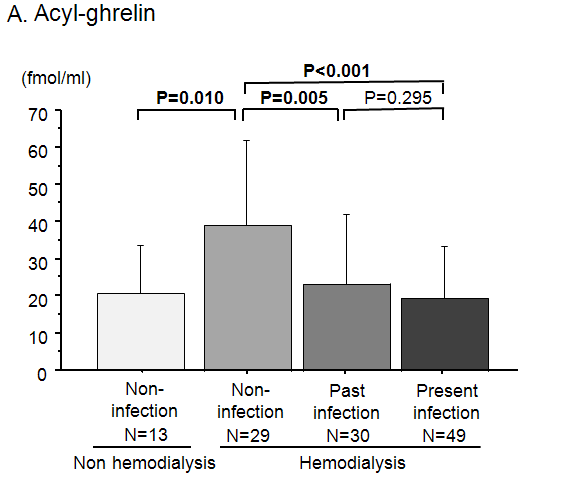 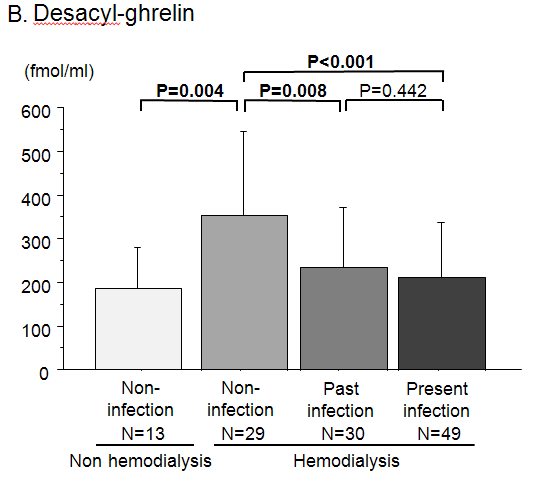 Figure 1 Plasma acyl-ghrelin (A) and desacyl-ghrelin (B) levels according to H. pylori status in hemodialysis patients (n = 108) and non-hemodialysis patients with non-H. pylori infection (n = 13). Acyl-ghrelin and desacyl-ghrelin levels in the non-infection group were significantly higher than those in the present and past infection groups in hemodyalysis patiets. Both levels in the non-infection group of hemodialysis patients were significantly higher than those in the non-hemodialysis control group.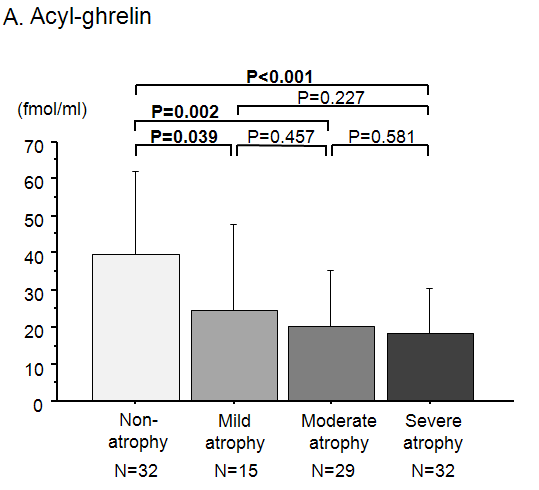 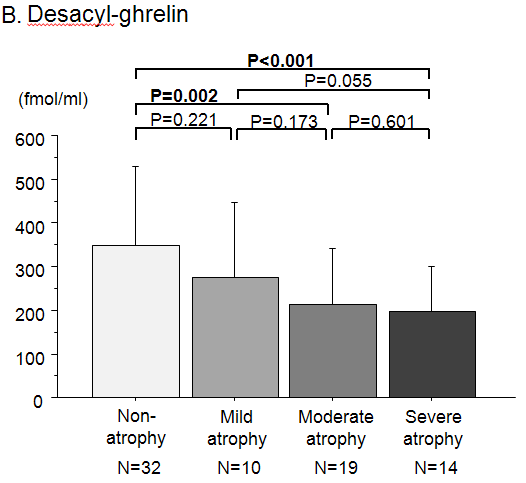 Figure 2 Plasma acyl ghrelin (A) and des-acyl ghrelin (B) levels between hemodialysis patients with different severities of gastric mucosal atrophy. Acyl-ghrelin and desacyl-ghrelin levels were decreased in accordance with the progress of endoscopic gastric mucosal atrophy.(1)Anti-H. pylori IgG(2)RUT(3)Culture testEndoscopic gastric mucosal atrophyPresent infectionPositive at least one detection systemsPast infectionNegative with all of three detection systemsPositive for atrophyNon-infectionNegative with all of three detection systemsNo atrophyAge (yr)68.8 ± 11.2Male/female (n/n)68/40Duration of hemodialysis (yr)8.7 ± 8.6Body weight (kg)51.4 ± 11.4Body mass index (kg/m2)20.2 ± 3.5 Albumin (g/dl)3.4 ± 0.4Total cholesterol (mg/dl)159.5 ± 36.4Cholinesterase (U/l)230.3 ± 87.2Infection of H. pylori: non/past/present29/30/49Acyl-ghrelin (fmol/ml)25.9 ± 19.8Desacyl-ghrelin (fmol/ml)256.2 ± 158.4Pepsinogen i (ng/ml)349.9 ± 294.5Pepsinogen ii (ng/ml)43.5 ± 32.3Pepsinogen i/ii ratio8.3 ± 4.7H.pylori statusNon-infectionPast infectionPresent infectionP valueNumber293049Male/female (n/n)19/1022/827/220.275Age (yr)67.9 ± 10.771.7 ± 11.367.6 ± 11.30.119Body weight (kg)51.2 ± 12.149.0 ± 8.351.9 ± 12.40.468BMI (kg/m2)19.9 ± 3.419.3 ± 2.321.0 ± 4.00.160Albumin (g/dl)3.5 ± 0.33.5 ± 0.43.3 ± 0.40.156Total cholesterol (mg/dl)167.5 ± 36.1149.5 ± 29.0161.5 ± 44.20.175Cholinesterase (U/l)247.0 ± 109.3228.5 ± 64.3207.5 ± 75.30.310Acyl-ghrelin (fmol/ml)39.4 ± 23.023.4 ± 19.9a19.5 ± 14.0a< 0.001Desacyl-ghrelin (fmol/ml)353.2 ± 190.2234.9 ± 137.5a211.8 ± 124.2a0.001Pepsinogen I (ng/ml)551.8 ± 319.2286.5 ± 268.2a269.3 ± 238.0a< 0.001Pepsinogen II (ng/ml)46.4 ± 24.528.5 ± 17.4a51.0 ± 39.90.002Pepsinogen I/II12.2 ± 4.59.3 ± 4.1a5.3 ± 2.9a< 0.001Mucosal atrophyNon-atrophyMild atrophyModerate atrophySevere atrophyP valueNumber32152932Male/female (n/n)19/1310/519/1020/120.969Age (yr)67.5 ± 11.864.5 ± 12.371.9 ± 10.969.3 ± 10.00.293Body weight (kg)50.7 ± 12.053.6 ± 10.550.6 ± 11.451.5 ± 11.40.708BMI (kg/m2)19.9 ± 3.420.3 ± 2.820.1 ± 3.620.6 ± 3.90.896Albumin (g/dl)3.5 ± 0.33.5 ± 0.33.3 ± 0.43.4 ± 0.50.351Total cholesterol (mg/dl)166.4 ± 34.8159.9 ± 34.9153.6 ± 37.5151.4 ± 40.40.510Cholinesterase (U/l)246.0 ± 104.3250.5 ± 77.7201.9 ± 59.3218.6 ± 77.60.283Acyl-ghrelin (fmol/ml)39.4 ± 22.224.5 ± 23.1a20.2 ± 14.9a18.3 ± 11.8a< 0.001Desacyl-ghrelin (fmol/ml)345.7 ± 183.7276.1 ± 169.4212.6 ± 129.4a196.8 ± 104.4a< 0.001Pepsinogen I (ng/ml)525.9 ± 316.6461.9 ± 330.3284.2 ± 207.3a181.0 ± 198.8a< 0.001Pepsinogen II (ng/ml)45.9 ± 23.849.3 ± 32.045.8 ± 40.836.3 ± 31.60.120Pepsinogen I/II11.6 ± 4.710.0 ± 4.66.9 ± 3.4a5.3 ± 3.3a< 0.001